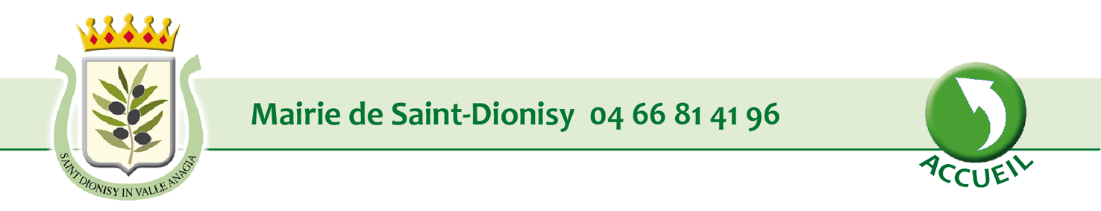 AGENDAAVRIL27SamediInauguration de la Maison Pour Tous et de l’école de musique11hMaison Pour Tous, 4 rue de Cassiopée                ********************************St-Dio en scène présente le spectacle théâtre « Le diner de cons » Tout public20hFoyer socio-culturelMAI5DimancheVide grenier de l’APEde 8h à 17hFoyer socio-culturelMAI8Mercredi Commémoration de l’armistice du 8 mai 194511h Monument aux mortsMAIVendredi 24 samedi 25 dimanche 26Aubades des jeunesMAI25SamediSt-Dio en scène présente un spectacle de variétés - Cabaret - Music-Hall: « Frenchy ». Public familial20hFoyer socio-culturelJUIN9DimancheÉlections Européennesde 08h à 18h Foyer socio-culturelJUIN21VendrediFête de la musique18h30Sur la place du village JUIN28Vendredi Fête de l’école 